NOME:									DATA:	Exercício de Variação Lingüística – Português 6° anoQuestão 1 – Com base nas regras de ortografia, e considerando o significado das palavras, assinale a alternativa cuja oração apresenta todas as palavras escritas corretamente.a) Campanhas educativas são importantes estratégias de conscientizaçãob) Condução de veículo em alta velocidade representa grave inflação de trânsito.c) O comprimento da legislação é essencial para a paz no trânsito.d) Todo motorista deve usar o sinto de segurança.Questão 2 – Observe a charge abaixo e marque a alternativa correta CORRETA: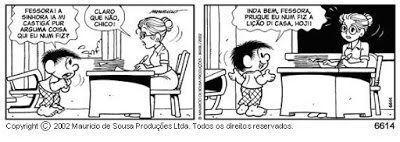 a) Pelo tipo de linguagem usada pelo Chico Bento, eles não conseguem se comunicar.b) Evidenciamos um uso culto da linguagem, visto que eles personagens são estudante e professora.c) Não há nenhum tipo de problema com a linguagem usada por Chico Bento, podendo ser utilizada também em trabalhos escolares, requerimentos…d) A fala de Chico Bento faz o uso coloquial da linguagem, motivado por diversos fatores (regional, escolaridade, idade, financeiro e etc).Questão 3 – A partir da leitura do poema Pronominais e o seu contexto de criação, podemos considerar CORRETAMENTE que:PronominaisDê-me um cigarroDiz a gramáticaDo professor e do alunoE do mulato sabidoMas o bom negro e o bom brancoDa Nação BrasileiraDizem todos os diasDeixa disso camaradaMe dá um cigarro.(ANDRADE, O. Obras completas, Volumes 6-7. Rio de Janeiro: Civilização Brasileira, 1972)a) Oswald de Andrade tinha intenção de criar uma nova forma de falar no Brasil.b) a comparação entre o primeiro e o último verso exemplifica de forma clara uma das muitas diferenças existentes entre a língua que a gramática normativa considera correta e a língua efetivamente falada pela maioria das pessoas.c) no poema percebemos claramente vemos a importância da gramática normativa para o poeta.d) o primeiro verso de Pronominais segue a forma falada no cotidiano das pessoas cultas, que frequentaram a escola e que são da classe alta.Questão 4 – Nos versos de um menino de 12 anos, o emprego da palavra “Gerimum” grafada com a letra “g” tem por objetivo… Marque a resposta correta:Sítio GerimumEste é o meu lugar […]Meu Gerimum é com gVocê pode ter estranhadoGerimum em abundânciaAqui era plantadoE com a letra gMeu lugar foi registradoOLIVEIRA, H. D. Língua Portuguesa, n. 88, fev. 2013 (fragmento).a) reafirmar discursivamente a forte relação do falante com seu lugar de origem.b) confirmar o uso da norma-padrão em contexto da linguagem poética.c) enfatizar um processo recorrente na transformação da língua portuguesa.d) registrar a diversidade étnica e linguística presente no território brasileiro.Questão 5 – Analise a tirinha e marque a resposta CORRETA: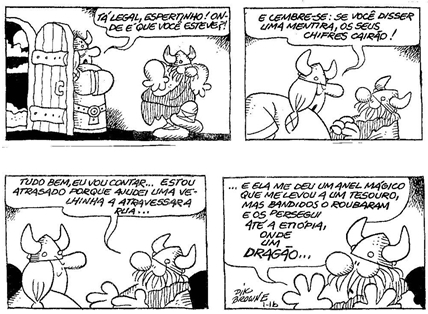 a) “Tá legal, espertinho! Onde é que você esteve?!”b) “E lembre-se: se você disser uma mentira, os seus chifres cairão!”c) “…e ela me deu um anel mágico que me levou a um tesouro”d) “Estou atrasado porque ajudei uma velhinha a atravessar a rua…”GABARITOQuestão 1Questão 2Questão 3Questão 4Questão 5ADBAA